    ЉАРАР				            ПОСТАНОВЛЕНИЕ «____» ______________2023 й.       № _______            «____» ______________2023 г.О внесении изменений в административный регламент предоставления муниципальной услуги «Признание садового дома жилым домом и жилого дома – садовым домом» на территории городского округа город Октябрьский Республики Башкортостан, утвержденный постановлением администрации городского округа город Октябрьский Республики Башкортостан от 25 декабря 2019 года № 5418          В соответствии Федеральным законом от 6 октября 2003 года № 131-ФЗ «Об общих принципах организации местного самоуправления в  Российской Федерации», Федеральным законом от  27 июля 2010 года  № 210-ФЗ «Об организации предоставления государственных и муниципальных услуг», Федеральным законом от 29 июля 2017 года № 217-ФЗ «О ведении гражданами садоводства и огородничества для собственных нужд и о внесении изменений в отдельные акты Российской Федерации», Уставом городского округа город Октябрьский Республики Башкортостан, постановлением администрации от 31 октября 2019 года № 4664 «О разработке и утверждении административных регламентов осуществления муниципального контроля и административных регламентов предоставления муниципальных услуг»ПОСТАНОВЛЯЮ:1. Внести в административный регламент предоставления муниципальной услуги «Признание садового дома жилым домом и жилого дома – садовым домом» на территории городского округа город Октябрьский Республики Башкортостан, утвержденный постановлением администрации городского округа город Октябрьский Республики Башкортостан от 25 декабря 2019 года № 5418, следующие изменения:пункт 2.8.2 после слов «такого документа.» дополнить словами «Документы, выданные (оформленные) в ходе гражданского или административного судопроизводства либо судопроизводства в арбитражных судах, в том числе решения, приговоры, определения и постановления судов общей юрисдикции и арбитражных судов.»;дополнить пункт 2.12.3 абзацем следующего содержания: «предоставление на бумажном носителе документов и информации, электронные образы которых ранее были заверены в соответствии с пунктом 7.2 части 1 статьи 16 Федерального закона № 210-ФЗ, за исключением случаев, если нанесение отметок на такие документы либо их изъятие является необходимым условием предоставления муниципальной услуги, и иных случаев, установленных федеральными законами;»;в разделе II наименование подраздела «Исчерпывающий перечень оснований для приостановления или отказа в предоставлении муниципальной услуги» изложить в следующей редакции:«Исчерпывающий перечень оснований для приостановления или отказа в предоставлении муниципальной услуги. Порядок оставления запроса заявителя о предоставлении муниципальной услуги без рассмотрения»; в разделе V добавить подраздел «Перечень нормативных правовых актов, регулирующих порядок досудебного (внесудебного) обжалования действий (бездействия) и (или) решений, принятых (осуществленных) в ходе предоставления муниципальной услуги» (пункт 5.19) следующего содержания:«Перечень нормативных правовых актов, регулирующих порядок досудебного (внесудебного) обжалования действий (бездействия) и (или) решений, принятых (осуществленных) в ходе предоставления муниципальной услуги5.19.	Порядок досудебного (внесудебного) обжалования решений и действий (бездействия) отдела архитектуры и градостроительства, предоставляющего муниципальную услугу, а также его должностных лиц регулируется:Федеральным законом от 27 июля 2010 года № 210-ФЗ «Об организации предоставления государственных и муниципальных услуг»;постановлением  Правительства  Республики Башкортостан  от  29 декабря  2012  года № 483 «О Правилах подачи и рассмотрения жалоб на решения и действия (бездействие) республиканских органов исполнительной власти и их должностных лиц, государственных гражданских служащих Республики Башкортостан, многофункционального центра, работников многофункционального центра, а также организаций, осуществляющих функции по предоставлению государственных или муниципальных услуг, и их работников»; постановлением администрации городского округа город Октябрьский Республики Башкортостан от 13.09.2021 № 2697 «Об утверждении Правил подачи и рассмотрения жалоб на решения и действия (бездействие) администрации городского округа город Октябрьский Республики Башкортостан, ее должностных лиц и муниципальных служащих, структурных подразделений администрации городского округа город Октябрьский Республики Башкортостан, их должностных лиц и (или) работников, а так же муниципальных казенных учреждений городского округа город Октябрьский Республики Башкортостан, осуществляющих функции по предоставлению муниципальных услуг, их должностных лиц (или) работников»;постановлением  Правительства  Российской  Федерации  от  20  ноября  2012   года № 1198 «О федеральной государственной информационной системе, обеспечивающей процесс досудебного (внесудебного) обжалования решений и действий (бездействия), совершенных при предоставлении государственных и муниципальных услуг»;            в разделе V добавить подраздел «Перечень нормативных правовых актов, регулирующих порядок досудебного (внесудебного) обжалования действий (бездействия) и (или) решений, принятых (осуществленных) в ходе предоставления муниципальной услуги» (пункт 5.20-5.30) следующего содержания:«Порядок выдачи дубликата документа, выданного по результатам предоставления муниципальной услуги, в том числе исчерпывающий перечень оснований для отказа в выдаче этого дубликата5.20. В случае утраты результата оказания муниципальной услуги, либо необходимости получения результата оказания муниципальной услуги, взамен пришедшего в негодность, заявитель вправе обратиться в отдел архитектуры и градостроительства с заявлением о выдаче дубликата документа, выданного по результатам предоставления муниципальной услуги по форме согласно приложению № 7  к настоящему административному регламенту. В заявлении о выдаче дубликата документа, выданного по результатам предоставления муниципальной услуги, в обязательном порядке указываются:1) наименование отдела архитектуры и градостроительства, в который подается заявление об выдаче дубликата;2) вид, дата, номер выдачи (регистрации) документа, выданного в результате предоставления муниципальной услуги;3) обоснование необходимости получения дубликата документа, выданного по результатам оказания муниципальной услуги.4) для юридических лиц – название, организационно-правовая форма, ИНН, ОГРН, адрес места нахождения, фактический адрес нахождения (при наличии), адрес электронной почты (при наличии), номер контактного телефона;5) для индивидуальных предпринимателей - фамилия, имя, отчество (при наличии), ИНН, ОГРН, данные основного документа, удостоверяющего личность, адрес места нахождения, фактический адрес нахождения (при наличии), адрес электронной почты (при наличии), номер контактного телефона;6) для физических лиц – фамилия, имя, отчество (при наличии), адрес места жительства (места пребывания), адрес электронной почты (при наличии), номер контактного телефона, данные основного документа, удостоверяющего личность;5.21. Заявление о выдаче дубликата документа, выданного по результатам предоставления муниципальной услуги представляются следующими способами:а) на бумажном носителе посредством личного обращения в отдел архитектуры и градостроительства администрации, в том числе через многофункциональный центр либо посредством почтового отправления с объявленной ценностью при его пересылке, описью вложения и уведомлением о вручении;б) в электронной форме посредством электронной почты.5.22. Основаниями для отказа в приеме заявления о выдаче дубликата документа, выданного по результатам предоставления муниципальной услуги,  являются:1) представленные документы по составу и содержанию не соответствуют требованиям пунктов 5.20 и 5.21 настоящего административного регламента;5.23. Отказ в приеме заявления о  выдаче дубликата документа, выданного по результатам предоставления муниципальной услуги,  по иным основаниям не допускается.Заявитель имеет право повторно обратиться с заявлением о выдаче дубликата документа, выданного по результатам предоставления муниципальной услуги после устранения оснований для отказа в приеме документов, предусмотренных пунктом 5.22 настоящего административного регламента.5.24. Основаниями для отказа в выдаче дубликата документа, выданного по результатам предоставления муниципальной услуги,  являются:заявитель не является получателем муниципальной услуги.5.25. Заявление о выдаче дубликата документа, выданного по результатам предоставления муниципальной услуги, регистрируется отделом архитектуры и градостроительства в течение 1 рабочего дня с момента получения заявления и документов приложенных к нему.5.26. Заявление о выдаче дубликата документа, выданного по результатам предоставления муниципальной услуги,  в течение 1 рабочего дня с момента регистрации в отделе архитектуры и градостроительства такого заявления рассматривается отделом архитектуры и градостроительства на предмет соответствия требованиям, предусмотренным настоящим административным регламентом.5.27. По результатам рассмотрения заявления о выдаче дубликата документа, выданного по результатам предоставления муниципальной услуги в срок, предусмотренный пунктом 5.29 настоящего административного регламента, отделом архитектуры и градостроительства принимается следующее решение:1) о выдаче дубликата документа, выданного по результатам предоставления муниципальной услуги в случае отсутствия оснований для отказа в выдаче дубликата документа, выданного по результатам предоставления муниципальной услуги, предусмотренного пунктом 5.23 настоящего административного регламента; 2) об отказе в выдаче дубликата документа, выданного по результатам предоставления муниципальной услуги в случае наличия основания для отказа в выдаче дубликата документа, предусмотренного пунктом 5.24 настоящего административного регламента. 5.28. В случае принятия решения об отказе в выдаче дубликата документа, выданного по результатам предоставления муниципальной услуги, отделом архитектуры и градостроительства в течение 1 рабочего дня с момента принятия решения оформляется письмо с указанием причин отказа. 5.29. Выдача дубликата документа, выданного по результатам оказания муниципальной услуги, осуществляется отделом архитектуры и градостроительства в течение 3 рабочих дней с момента принятия решения, предусмотренного подпунктом 1 пункта 5.27 настоящего административного регламента. Дубликат документа, выданного по результатам оказания муниципальной услуги выдается в строгом соответствии со вторым экземпляром документа, который хранится  в  отделе архитектуры и градостроительства, выдавшего указанный документ.На дубликате документа в верхнем правом углу от руки или с помощью штампа указывается «Дубликат», а на испорченном или пришедшем в негодность подлиннике делается запись: «Взамен выдан дубликат».5.30. Документы, предусмотренные пунктом 5.28 и абзацем вторым пункта 5.29 настоящего административного регламента, направляются заявителю способом, указанным в заявлении.Результатом административной процедуры является направление (выдача) заявителю дубликата документа, выданного по результатам оказания муниципальной услуги.»;дополнить приложением № 7 согласно приложению к настоящему постановлению.2. Настоящее постановление обнародовать в читальном зале архивного отдела администрации, разместить на официальном сайте городского округа Октябрьский Республики Башкортостан (www.oktadm.ru), а также в сети «Интернет» на Едином портале государственных и муниципальных услуг.3. Контроль за исполнением настоящего постановления возложить на первого заместителя главы администрации М.А. Черкашнева.Глава администрации	     			   	                                  А.Н. Шмелев                                                                      Приложение к постановлению администрации городского округа город Октябрьский Республики Башкортостанот 25.12.2019 г. № 5418Приложение № 7к административному регламенту предоставления муниципальной услуги«Признание садового дома жилым домом и жилого дома – садовым домом» в городском округе город Октябрьский Республики БашкортостанФирменный бланк (при наличии)В отдел архитектуры и градостроительства  администрации городского округа город Октябрьский Республики БашкортостанОт ________________________________________(название, организационно-правовая форма юридического лица)ИНН:____________________________________ОГРН: _____________________________________Адрес места нахождения юридического лица:___________________________________________________________________________________________________________________________Фактический адрес нахождения (при наличии):________________________________________________________________________________________                                                                                       Адрес электронной почты:                                                                                       ______________________________________                                                                                     Номер контактного телефона:                                                                    ______________________________________ЗАЯВЛЕНИЕо выдаче дубликата документа, выданного по результатам оказания муниципальной услуги             Прошу   выдать   дубликат   __________________________________________________					                    (наименование документа)			 от «___» ____________ ________ г. №____________________, выданного _____________________________________________________________________________,                     (наименование органа, выдавшего результат оказания муниципальной услуги )по объекту ________________________________________________________________________                     (наименование объекта (объектов) (этапа) капитального строительства)_____________________________________________________________________________________________,расположенному по адресу _____________________________________________________________________________________________________________________________________на земельном участке _____________________________________________________________,(кадастровый номер, адрес земельного участка)Необходимость выдачи дубликата документа обусловлена следующими обстоятельствами __________________________________________________________________________________________________________________________________________________________.Результат предоставления государственной услуги прошу направить:        К заявлению прилагаются:документ, подтверждающий полномочия представителя (в случае обращения за получением муниципальной услуги представителя);_____________________________________________________________________________________________________________________________________________________________________________________________________________________(указываются реквизиты документа (-ов), обосновывающих доводы заявителя)М.П. (при наличии)Реквизиты документа, удостоверяющего личность представителя:______________________________________________________________________________________________________________________________________________(указывается наименование документы, номер, кем и когда выдан)Заявитель____________________________________________________________________________________(ФИО (отчество - при наличии) физического лица)Реквизиты основного документа, удостоверяющего личность:_____________________________________________________________________________________________(указывается наименование документы, номер, кем и когда выдан)Адрес места жительства (пребывания):_______________________________ ______________________________________________________________Адрес электронной почты (при наличии):_______________________________Номер контактного телефона:______________________________ЗАЯВЛЕНИЕо выдаче дубликата документа, выданного по результатам оказания муниципальной услуги             Прошу   выдать   дубликат   __________________________________________________					                    (наименование документа)			 от «___» ____________ ________ г. №____________________, выданного _____________________________________________________________________________,                     (наименование органа, выдавшего результат оказания муниципальной услуги )по объекту ________________________________________________________________________                     (наименование объекта (объектов) (этапа) капитального строительства)_____________________________________________________________________________________________,расположенному по адресу _____________________________________________________________________________________________________________________________________на земельном участке _____________________________________________________________,_____________________________________________________________________________(кадастровый номер, адрес земельного участка)Необходимость выдачи дубликата документа обусловлена следующими обстоятельствами __________________________________________________________________________________________________________________________________________________________.Результат предоставления государственной услуги прошу направить:        К заявлению прилагаются:документ, подтверждающий полномочия представителя (в случае обращения за получением муниципальной услуги представителя);_____________________________________________________________________________________________________________________________________________________________________________________________________________________(указываются реквизиты документа (-ов), обосновывающих доводы заявителяРеквизиты документа, удостоверяющего личность уполномоченного представителя:________________________________________________________________________________________________________________________________________(указывается наименование документы, номер, кем и когда выдан)БАШЉОРТОСТАН РЕСПУБЛИКАЋЫОктябрьский ҡалаһы
ҡала округы ХАКИМИӘТЕ452600, Октябрьский ҡалаһы,
Чапаев урамы, 23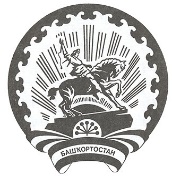 РЕСПУБЛИКА БАШКОРТОСТАНАДМИНИСТРАЦИЯгородского округа
город Октябрьский452600, город Октябрьский,
улица Чапаева, 23в виде бумажного документа, который заявитель получает непосредственно при личном обращении в отдел архитектуры и градостроительства;в виде бумажного документа, который заявитель получает непосредственно при личном обращении в многофункциональном центре;в виде бумажного документа, который направляется заявителю посредством почтового отправления;(наименование должности руководителя юридического лица)(подпись руководителя юридического лица, уполномоченного представителя)(фамилия, инициалы руководителя юридического лица, уполномоченного представителя)в виде бумажного документа, который заявитель получает непосредственно при личном обращении в отдел архитектуры и градостроительства;в виде бумажного документа, который заявитель получает непосредственно при личном обращении в многофункциональном центре;в виде бумажного документа, который направляется заявителю посредством почтового отправления;Заявитель:Заявитель:(Фамилия, инициалы) (подпись)(Фамилия, инициалы) (подпись)